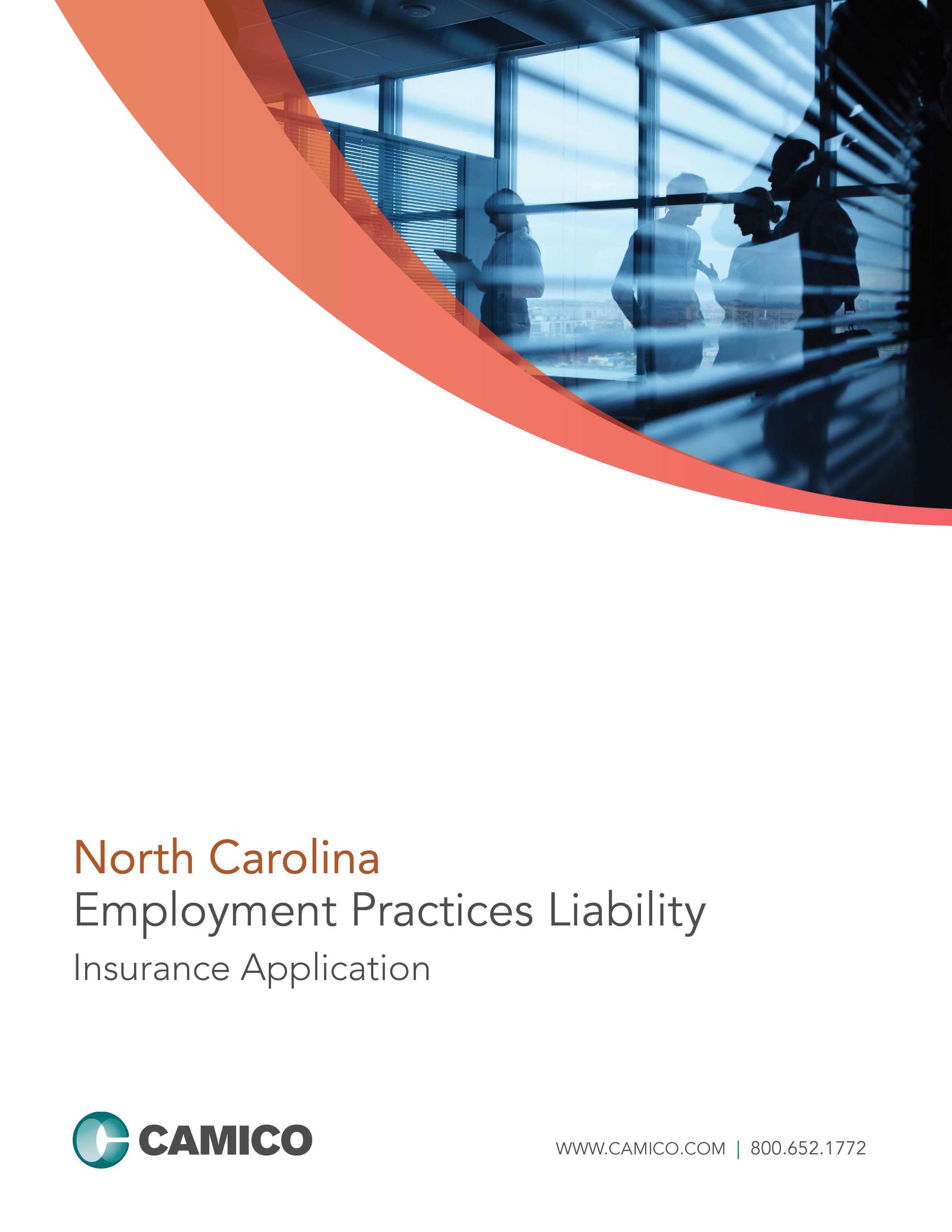 
 EMPLOYMENT PRACTICES LIABILITY INSURANCE APPLICATION
This is an application for a “Claims Made and Reported” policy. The policy applies only to employment practices claims first made against the Insured and reported to the Company while the policy is in force and for employment practices occurring after the prior acts date. The limit of liability available to pay damages or settlements shall be reduced by amounts incurred as “Claim Expenses,” including fees and expenses incurred in the investigation, adjustment, and defense of a claim or multiple claims. The policy will be issued in reliance upon the statements in the application. Therefore, it is important that all questions be answered accurately.Please follow the steps listed below to complete your application for CAMICO coverage:Review all definitions at the bottom of the page.Please type or print clearly, and do not use pencil.Complete Parts I through VII, answering all questions completely. If any question, or part thereof, does not apply, print “NA” in the space provided - leave no blanks. Failure to answer all questions will delay our ability to underwrite this application, which may result in a gap in your coverage.Complete supplemental application(s) only when appropriate.Sign on page 6 and make a copy of the completed application for your records. Return the completed application (see page 6 for mailing address). Common Phrases and Definitions
FIRM
The term “Firm” means the entity listed in Part I, question 1 of this application and any individual owner (proprietor, stockholder, partner) and any individual employee of the entity listed in Part I, question 1 of this application.PRIOR ACTS
Coverage for employment practices prior to inception of this policy may be requested where the Firm has current employment practices liability coverage.If this policy is written with prior acts coverage it shall apply only to claims for damages as a result of employment practices which first take place on or after the prior acts (retroactive) date.PART-TIME
Persons who work more than 32 hours per week or 1,600 hours per year, even if seasonal, are Full-Time. Persons who work less than 32 hours per week or 1,600 hours per year are considered Part-time. 
 Part I: Firm Information
1.  	Firm Name:      2.  		Contact Person:          3. Requested Effective Date:      4.  	Title:          5. E-mail Address:      6.  	Primary Office Address:      		Street Address	City	County	State	ZipIf your Firm operates from any other office location(s), please complete Part I, Question 6, of the EPL Insurance Supplement (E-1).7.  	Telephone:      	8.	Fax:      	9.	Web Site:      10.  	Mailing Address:      		(if different from #6)	Street Address	City	County	State	Zip11.  		Entity Type:   Sole Proprietorship   Partnership   Corporation   LLP   LLC   PC   Other (list):      12.	Date Firm Established (mm/dd/yyyy):       13.  		List Name(s) of all Partners/Owners.  Please use Part I, Question 13, of the EPL Insurance Supplement (E-1) if additional room is needed.	
 Part II: Firm Profile
14.  	For the location listed above in Question 6, please list the total number of employees, workers and independent contractors, broken down by Full-Time employees, Part-Time employees, Contract Workers, Leased Workers and Independent Contractors, for each of the last three years (please refer to explanation of staff types below):If your Firm operates from any other office location(s), please complete Part II, Question 14, of the EPL Insurance Supplement (E-1).     		PLEASE DO NOT INCLUDE PARTNERS IN THE FIRM15.  		CAMICO’s Employment Practices Liability Insurance does not include coverage for Independent Contractors unless this coverage is added by endorsement.  Please check the “Yes”  box if you want to add coverage for Independent Contractors (refer to the table below for an explanation of who constitutes an Independent Contractor).     	           Yes  Unless specifically amended by an endorsement, there is no coverage for any claims brought by Independent Contractors.  To obtain this endorsement, please complete Part II, Question 15, of the EPL Insurance Supplement (E-1). Please note that an Independent Contractor can never be an “Insured” under your policy.16.  	Breakdown of current Full-Time employees (excluding partners/owners) by their total cash compensation
(salary + bonus):	      	PLEASE DO NOT INCLUDE PARTNERS/OWNERS IN THE FIRM	17.  	Based on your Firm’s fiscal year-end data, please provide the following gross revenue figures (accrual basis income):18.  	a. Have you had any branch or office closings, consolidations, layoffs or staff reductions (greater           	than 10% of the workforce), mergers or acquisitions within the past 24 months? 	 Yes   NoIf “Yes,” please provide details under Part II, Question 18a, on the EPL Insurance Supplement (E-1).   	b. Do you anticipate any of the above within the next 12 months?	 Yes   NoIf “Yes,” please provide details under Part II, Question 18b, on the EPL Insurance Supplement (E-1).19.  	Involuntary Turnover: 	Total number of employer-initiated terminations of Full-Time and Part-Time employees. 	Voluntary Turnover:	Total number of Full-Time and Part-Time employees who initiated their own separations and                                         	voluntarily terminated their employment.DO NOT INCLUDE SEASONAL WORKERS, RETIREES, INDEPENDENT CONTRACTORS OR INTERNS IN VOLUNTARY TURNOVER COUNT.
Part III: Loss History
20.  		Within the last five years, has the company or any individual proposed for this insurance:	a. received any employment-related inquiry, complaint or charge from any municipal, state, or federal regulatory authority or any other governmental entity?	 Yes   No	b. had a claim, suit, grievance, or demand brought against them?	 Yes   NoIf “Yes,” to either a and/or b, please provide details under Part III, Question 20, on the EPL Insurance Supplement (E-1).
21.  		Are you aware of any facts, incidents, or circumstances that may result in a claim(s) being made       	against you? 	 Yes   NoIf “Yes,” please provide details under Part III, Question 21, on the EPL Insurance Supplement (E-1).THE APPLICANT UNDERSTANDS AND AGREES THAT IF ANY FACTS, INCIDENTS OR CIRCUMSTANCES EXIST WHICH MAY REASONABLY GIVE RISE TO A CLAIM UNDER THIS PROPOSED POLICY, THEN ANY CLAIMS ARISING FROM SUCH FACTS, INCIDENTS OR CIRCUMSTANCES ARE EXCLUDED FROM COVERAGE THEREUNDER. FAILURE TO DISCLOSE SUCH KNOWN FACTS, INCIDENTS OR CIRCUMSTANCES HERE MAY ENTITLE THE COMPANY TO VOID THE PROPOSED POLICY IN ITS ENTIRETY IF THE COMPANY ESTABLISHES THAT AN INSURED HAS MISREPRESENTED OR CONCEALED FACTS, INCIDENTS OR CIRCUMSTANCES THAT ARE MATERIAL TO THE RISK AND/OR THAT CONTRIBUTED TO A CLAIM FOR WHICH COVERAGE IS SOUGHT.  Part IV: Insurance Information
22.  	Do you currently carry Employment Practices Liability insurance?	 Yes   NoIf “Yes,” please attach a copy of your current declarations page and provide:23.  	Has any insurer ever canceled or non-renewed this type of coverage? (Not applicable in )	 Yes   NoIf “Yes,” please provide details under Part IV, Question 23, on the EPL Insurance Supplement (E-1).24.  	Requested limit of liability and deductible (check all options you wish quoted):		* Not available in AR, LA or NM.25.  			Do you currently carry PROFESSIONAL LIABILITY INSURANCE?	     	 Yes   No       	If “Yes,” Carrier:                   Expiration Date:            	Limit of Liability:      
 Part V: Risk Management Practices26.  		Do you make use of any of the following tests to screen employment applicants, to promote employees,
or for the purpose of continuing employment?	a. Psychological or personality tests?	 Yes   Nob. Drug or alcohol tests?	 Yes   Noc. Pre-employment offer medical tests?	 Yes   NoIf “Yes,” please provide details under Part V, Question 26, on EPL Insurance Supplement (E-1).27. 	a. Have all your employment-related policies and procedures been reviewed and approved by outside 	counsel?	 Yes   No   If “Yes,” when?       	b. Have all recommendations from that review been implemented?                                                              	 Yes   NoIf “No,” please explain or provide time frame for implementation under Part V, Question 27b, on the EPL Insurance Supplement (E-1).28.  	a. Who is responsible for the Human Resources or Personnel functions?	Name:       Title:       E-Mail:      b. Is this contact the person to whom all employment related incidents are reported?	 Yes   No    	If “No,” to whom are these incidents reported?       c. Do you require that all employment terminations be reviewed by personnel having Human Resource    	responsibility?	 Yes   No29.  	Do you distribute an Employee Handbook to your employees?	 Yes   No If “Yes,”	a. Do you require employees to acknowledge that they have received and understood the Handbook?		 Yes   Nob. Does it contain: 
     i. 	an employment-at-will statement?                                      Not applicable due to our State law	 Yes   No 	ii. 	a written equal employment opportunity statement? 	 Yes   No    iii.	a written sexual harassment and other harassment policies?                    	 Yes   No   iv. 	a written internal complaint procedure for discrimination and sexual harassment claims?         	 Yes   NoIf “No,” c. Do you have written policies on any of the above that are distributed separately?     	 Yes   No d. Please specify which policies are distributed separately:      30.  	Do you provide training to your employees, including management, on any of the following
employment practice topics?	a. Sexual Harassment,	 Yes   No If “Yes,” provide the date of your Firms last sexual harassment training:      	b. Discrimination,	 Yes   No 	c. Americans with Disabilities Act,	 Yes   No 	d. Family Medical Leave Act,		 Yes   No	e. Reporting Incidents of Complaints.	 Yes   No31.  	Do you use an employment application during your hiring process?   	 Yes   No       If “Yes,” does it contain: 	a. an employment-at-will statement?                                        Not applicable due to our State laws	 Yes   No	b. authorization to check references and criminal conviction records?	 Yes   No 	c. the applicant’s signature attesting that all representations are true?	 Yes   No 	d. an equal employment opportunity statement?	 Yes   No 32.  	Management/Supervisor Training 	a. Do you have a progressive disciplinary program?                           	 Yes   No	If “Yes,” has it been distributed to supervisors in writing? 	 Yes   No	b. Do you post, in places conspicuous to all employees and applicants for employment, all notices	required by law?	 Yes   No	c. When requested by employees, do you distribute information as required by federal law regarding     the Family Medical Leave Act?	 Yes   Nod. Have you informed supervisory personnel, in writing, of their responsibility to provide you with 
prompt notice of any claims, incidents or allegations?	 Yes   No	e. Do you keep supervisors/management continually informed on any changes in employment practices? 	 Yes   No33.  	Do employees have a venue for reporting any serious concerns relating to incorrect financial     	reporting, and/or unethical or illegal conduct concerning the Firm?        	 Yes   NoIf “Yes,” are these employees protected from any possible retaliation when they do report such activities?	 Yes   No34.  	Does the Firm have a documented process for handling all employee complaints?	 Yes   No35.  	Do all employees receive a written performance evaluation?	 Yes   No		If “Yes,” how often?       36.  	Does the Firm offer Medical, Dental and 401(k) benefits to each employee?	 Yes   No

  Part VI: Additional Information

Please attach each of the following, if they exist.  If they do not exist, please explain under Part VI on the EPL Insurance Supplement (E-1). 
Your employee handbook						Employment application form(s)								Equal employment opportunity policyDiscrimination and sexual harassment policy						Separation agreement form	
  Part VII: Signature
The below authorized owner or partner declares that the following is understood. After inquiry of all stockholders, partners and employees, I am not currently aware of any employment practices, incident, circumstance, dispute or problem which could reasonably be expected to be the basis of a claim being made against the firm, its predecessors or any partner, officer or employee, by any current or former employee, contract worker, independent contractor, applicant or other third party, that has not been reported to CAMICO. I also am aware that the failure of any Insured to disclose such known facts, employment practices, incident, circumstance, dispute or problem here may entitle CAMICO to void the proposed policy in its entirety if CAMICO establishes that any Insured has misrepresented or concealed any information that is material to the risk and/or that contributed to a claim for which coverage is sought.The undersigned proprietor, authorized partner of the partnership, or authorized stockholder of the corporation represents that the following statements are understood and agreed to by the applicant:By signing this application, the undersigned represents that he or she has made inquiries of all Firm members as appropriate and that all Firm members are bound by the representations made on this application, any supplemental application, and any supplemental data and documents provided.Signing this application or tendering premium does not bind the applicant or the company to issue insurance coverage, but it is agreed that this application and all supplements shall be the basis of the contract and will be incorporated into the policy should a policy be produced.IMPORTANT: CAMICO intends to rely upon your answers to questions in this application and any attached supplements in reaching its decision to offer coverage and/or to offer coverage excluding any described activities. Inaccurate responses to inquiries may result in a loss of coverage for activities and/or a decision by CAMICO to rescind the entire policy. Your signature below acknowledges your understanding of this notice.Name: (Please Print)              
Signature: 			  Date:      
Position/Title:      
Applicant/Firm:      						Name% OwnershipTitleProfessional Organization MembershipsE-mail AddressCurrent YearPrior Year2 Years Ago# of Full-Time Employees# of Part-Time Employees# of Contract Workers# of Leased Workers# of Independent ContractorsTotal# of Employees% of Total Employees$30,000 or less per year$30,001 – $100,000 per yearOver $100,000 per yearTotal100%	Next Fiscal Year(projected)Current Fiscal Year(estimated)Last Fiscal Year$      $      $      Involuntary Turnover:Voluntary Turnover:Current YearPrevious Year2 Years AgoCarrier:      Limit (per claim/aggregate):      Policy Term: From:       To:         Retroactive Date:      Deductible:        Co-Insurance Amount, if any:      Premium:      Limit of Liability:Per Claim / Policy AggregateLimit of Liability:Per Claim / Policy AggregateDeductibleDeductible$100,000 / $100,000 *$5,000$250,000 / $250,000 *$10,000$500,000 / $500,000$15,000$500,000 / $1,000,000$20,000$1,000,000 / $1,000,000$25,000$1,000,000 / $2,000,000